F.No. Library/E-Resources/2020-2021					Date: March 17,2021 NOTICE INVITING TENDERPROPRIETARY ARTICLE CERTIFICATE (BASIS)National Institute of Plant Health Management, is an autonomous Institute under Ministry of Agriculture& Farmers Welfare, Govt. of India is mandated to promote environmentally sustainable Plant Health Management Practices in diverse and changing agro-climatic conditions and provide policy support to Central and State Government on Plant Health Management, Sanitary and Phyto-sanitary issues and emerging bio-security challenges.NIPHM intends to procure e-journals packages from the following agency through Single Tender (PAC basis). The brief details e-journals package given below:-Terms and condition applicable as per GFR, 2017 and Manual for Procurement of Goods 2017, etc. Tender document is available for viewing on the website of NIPHM, Hyderabad at www.niphm.gov.in.Last date of receipt of bid is 23/03/2021.REGISTRAR  i/cTECHNICAL SPECIFICATIONS:The access to the e-journals package should be IP based and username password based.The period of subscription should be for 1 year from the date of online access provided by the agency/supplier.ELIGIBLITY CRITERIAThe Bidder should be serving at least 3 Government owned Central / State Universities or Higher Education Institutions Submit documentary proof.Delivery of all e-resources to University Library shall be entirely at the cost and risk of the supplier and the expenditure incurred there off shall be recovered from the bill of the supplier.The supplier has to deliver the above e-journals package by online which will be subject to verification of correctness of subjects to the order placed and access permission information for the e-Journals package must be sent to e-Mail: lponiphm-ap@nic.in with the intimation. Payment will be released after successful supply of the e-journals package ordered with the supplier.The rate should include GST tax. No extra charges will be paid if claimed later on. No extra service charges shall be paid to the supplier.Firm whose offer is accepted will have to submit Security Deposit @ 3% of the value of the order placed in favor of The Registrar, NIPHM, payable at Hyderabad issued by any scheduled bank which should be valid for 60 days beyond all contractual obligations including warranty obligation.The Security Deposit will be refunded after the expiry of contract on satisfactory completion of the same whichever is later without any interest.MANUFACTURER’s / PRINCIPAL’s AUTHORIZATION FORMTo The Registrar,National Institute of Plant Health Management (NIPHM),Rajendranagar,HyderabadDear Sir, TENDER: __________________________________________________. We, ______________________________________, who are the original publishers of the content of ________________, hereby authorize Messrs. (Authorised Dealer/Sole Distributor/Supplier)_______________________ (name and address of agents) to bid, negotiate and conclude the contract with you against Tender No.__________________ for the above content published by us. No company or firm or individual other than Messrs. _________________________ are authorized to bid, negotiate and conclude the contract in regard to this business against this specific tender. We hereby extend our full support as per the conditions of tender for ________ e-journals package tendered for supply against this tender by the above firm. The authorization is valid up to ___________________________________________________ Yours faithfully, (Name) For and on behalf of M/s. ______________ (Name of manufacturers)/PrincipalFORMAT FOR UNDER TAKINGUNDERTAKINGमैं/हम वचन देता हूं /देते हैं कि मैंने/हमने सभी निबंधन एवं शर्तों को सावधानीपूर्वक अध्‍ययन  कर लिया है एवं रावस्‍वाप्रसं (एनआईपीएचएम) के प्रस्‍तावित आपूर्ति संबंधी मानदण्‍डों को समझ लिया है तथा उल्‍लिखित सभी मानदंडों का अनुपालन करूंगा/करेंगे।  I/We undertake that I/We have carefully studied all the terms and conditions and understood the parameters of the proposed supplies of the NIPHM and shall abide by them.मैं/हम यह भी वचन देता हूं/ देते हैं कि मैंने/हमने “दिनांक------------------------ के निविदा के  संलग्‍नक-IIमें उल्‍लिखित आपूर्ति करने संबंधी मानदण्‍डों एवं तकनीकी विनिर्देशन विशिष्‍टि” को समझ लिया है एवं “आपूर्ति संबंधी मानदण्‍डों एवं विनिर्देशन विशिष्‍टि’ के अनुसार आपूर्ति करूंगा/करेंगे” ।	I/We also undertake that I/We have understood “Parameters and Technical Specifications for making the supplies” of the Tender dated _______________ and shall make the supplies strictly as per these “Parameters and Technical Specifications for the supplies”.मैं/हमआगेयहभीवचनदेताहूं /देतेहैंकिइसनिविदामेंसभीसंदर्भोंमेंदीगईसूचनाएंमेरीअधिकतमजानकारीकेअनुसारसहीऔरसत्‍यहैएवंमैं/हमइसकेप्रतिपूरीजिम्‍मेदारीलेताहूं /लेतेहैंतथाफर्म/कंपनी किसी भी सरकार कार्यालय / मंत्रालय / विभाग / पीएसयू / प्रतिष्ठित संगठन और बैंक आदि द्वारा  काली सूची में सूचीबद्ध नहीं किया गया है I/We further undertake that the information given in this tender is true and correct in all respect and we hold the responsibility for the same andthe firm/ Company has not been black listed by any Govt. office/ministry/Department/PSUs/ reputed organization and Banks etc.यह प्रमाणित करना है कि उद्धृत दरें समान हैं और किसी भी अन्य सरकारी, सार्वजनिक क्षेत्र या निजी संगठनों के साथ उद्धृत की तुलना में अधिक नहीं हैं।It is to certify that the rates quoted are the same and not higher than those quoted with any other Government, public sector or private organizations.दिनांक :                      (कंपनी के मोहर सहित निविदाकार के हस्‍ताक्षर एवं दिनांक) Dated at		    (Dated signature of Bidder with stamp of the firm)TERMS AND CONDITIONS:-The quotation should be valid for a period of one year from the date of opening of the tender. Rates are to be quoted in INR (Rupee terms) only and any revision thereof is not allowed after the tenders have been opened.Bidder, if is not the Original Equipment Manufacturer (OEM) / Original Content Provider (OCP), must submit OEM’s / OCP’s or their Distributor’s Authorization to quote/sell the product(s). Authorization certificate from Original Equipment Manufacturer (OEM) or their Distributor to quote/sell the product, in case the bidder is not the OEM.Whether the item required any special preparation for installation. In case yes, full details should be given regarding operation maintenance of the items. Conditional quotations and/or incomplete quotations in any respect will be rejected.Negotiations: Negotiations will be held with your agency by a Negotiation Committee constituted by the Competent Authority, NIPHM. The date, time and venue will be intimated in due course of time. Authorized representative from your agency is requested to attend the meeting.The bidder has to submit an undertaking in firm letter pad that it has not been blacklisted by any Govt./Instt/autonomous body. OEM/authorized distributor should accept a fall clause and give an undertaking that, in case it supplies or quotes a lower rate to other Governments, Public Sector or Private Organisation, it would reimburse the excess amount.Proprietary Article Certificate from the Manufacturer.Consignee: Registrar, National Institute of Plant Health Management (NIPHM), Rajendrangar, Hyderabad – 500 030Dispatch Instructions: Items detailed in this NIT have to be supplied on FOR Destination basis i.e. free delivery at NIPHM, Rajendranagar, Hyderabad -500 030 and no packing, forwarding, freight charges etc will be paid extra by this Institute. A receipt for the packages only and not for the contents will be given at our Stores initially.  Terms of Supply: The firm should supply / install the items within 30 days from the date of purchase order.Liquidated Damages: If the Supplier fails to deliver any or all of the Goods / e-journals package or to perform the Services within the time period(s) specified in the Contract, the Purchaser shall, without prejudice to its other remedies under the Contract, deduct from the Contract Price, as liquidated damages, at the rate of 0.5% of the contract price of the delayed Goods or unperformed Services for each week or part thereof of delay until actual delivery, submission of documents and performance, up to a maximum deduction is 10% of the contract price. The delivery of goods means delivery of goods/services with in the delivery period including installation. Once the maximum is reached, the Purchaser may consider termination of the Contract.   Terms of  Payment:Payment will be released within 30 days after supply / installation and final acceptance by the officer to that effect subject to recoveries, if any, by way of liquidated damages or any other charges as per terms & conditions of contract in the following manner. All the payment shall be made by Cheque/DD/RTGS/NEFT after supply and final acceptance by the designated officer.100% payment of the contract price shall be paid on receipt of goods or completion of installation in good condition at the consignee premises and Certification of goods / e-journals package to be issued by the consignees subject to recoveries, if any, either on account of defects/ deficiencies not attended by the supplier or otherwise and upon the submission of the following documents: The Supplier/firm should submit the invoice in triplicate.  The invoice should contain the GST registration number and there should not be any overwriting/cuttings/corrections.  An advance stamped receipt should be enclosed along with invoice.Two Copies of the list of journals offered in the e-journals package. The supplier shall not claim any interest on payment under the contract. Where there is a statutory requirement for tax deduction at source, such deduction towards income tax and other tax as applicable will be made from the bills payable to the supplier rates as notified from time to time. No payment shall be made for rejected stores / products.GST:- The GST taxes where legally leviable and intended to be claimed should be distinctly shown in the Tax Invoice submitted by the Seller after supply of the items / e-journals package.  Where this is not done it will be treated that the price is inclusive of GST. GST registration No. and date of its validity should be indicated. The firm must quote their TIN No., PAN No., (IT returns) etc. in the quotation (attested copies to be enclosed). The agency is requested to indicate NIPHM GST No.36AAAAN9355N1ZZ on the tax invoice.The supply will be accepted only, if the offered items / journals are in accordance with the quality and quantity (as per requirement mentioned in the Purchase Order) as per technical specifications of NIPHM. No Deviation will be accepted. The supplier shall not be entitled to any increase in the rates. The supplier shall not transfer or assign sub-contract to any other party.The Competent Authority reserves the right to reject any or all the tenders and annual the bidding process at any time prior to award of Contract, without assigning any reason, without thereby incurring any liability to the affected Bidder or Bidders, and his decision will be final.Force Majeure conditions: If at times during the continuance of the Agreement/Contract, it becomes impossible by reason of war or war- like operations, epidemics, pestilence, earthquake, fire storm or floods, the firm shall during the continuance of such contingencies not be bound to execute the contract as per the agreement/contract.  The work shall be resumed immediately after the contingency/cies has/have ceased otherwise determined and the Successful Bidders obligations shall continue to be in force for correspondingly extended period after the resumption of execution. The successful Bidders  shall however inform the NIPHM by registered post/fax about such Act duly certified by the  commissioner of Labor at the beginning and end of the above causes of delay within 10 (ten) days of occurrence and cessation of such Force Majeure conditions.  In the event of delay lasting over one month, if arising out of cause of Force Majeure, the NIPHM reserves the right to cancel the contract without any compensation. Only events of Force Majeure which affects the order progressing at the time of its occurrence shall be taken in to cognizance. The NIPHM shall not be liable to pay extra costs due to delayed supplies made under Force Majeure. Disputes and Arbitration: All matters relation to any dispute which may arise during the execution of the contract shall be referred to Arbitration of an Arbitrator to be mutually agreed upon between the parties. On the whole, provisions of the Arbitration and Conciliation Act, 1996 shall prevail. The venue of such Arbitration shall be at Hyderabad only. Arbitration suits or any other claims filed in any Court of Law outside Hyderabad City will not be binding on NIPHM. Jurisdiction: Subject to the above Clause, it is hereby agreed that Hyderabad City shall have jurisdiction to decide or adjudicate upon any dispute which may arise out of or be in connection with this contract agreement. The contract shall be governed by the Laws of Union of India/Government of Telangana in force.Assignment: The Supplier shall not assign, in whole or in part, its obligations to perform under the Contract, except with the Purchaser’s prior written consent. Subcontracts:  Assignment of the contract is not allowed and the bidder himself has to execute the contract of supplying the instruments. Further all the analytical Instruments must have been manufactured by the same Industry/Company, except the Personal computer and its accessories like UPS etc. Governing Language:- The contract shall be written in the English language. The version of the Contract written in the English language shall govern its interpretation. All correspondence and documents pertaining to the Contract which are exchanged by the parties shall be written in English only. Applicable Law:- The Contract shall be interpreted in accordance with the laws of the Union of India. Notices Any notices given by one party to the other, pursuant to this Contract shall be sent to the other party in writing or by email or facsimile and confirmed in writing to the purchaser. For this purpose, the Purchaser’s address is specified below: National Institute of Plant Health Management Rajendranagar, Hyderabad -500030. A notice shall be effective when delivered or on the notice’s effective date, whichever is later. Taxes and Duties A Foreign Supplier shall be entirely responsible for all taxes, stamp duties, license fees, and other such levies imposed outside the India as well as within India till the delivery of the contracted goods to the purchaser. Custom Duty shall be paid in Indian currency on submission of documentary evidence, only on the Foreign goods. GST will be paid in Indian currency. A Local Supplier shall be entirely responsible for all taxes, duties, and license fees etc., incurred until delivery of the contracted Goods to the Purchaser. Statutory variation in Custom Duty and GST on finished product within the original Delivery Period will be on purchaser’s account. The purchaser shall not be liable to any claim on account of fresh imposition and/or increase of Custom Duty and GST on raw materials and/or components used directly in the manufacture of the contracted stores taking place during the currency of the contract. 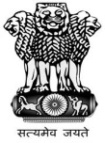 राष्‍ट्रीय वनस्‍पति स्‍वास्‍थ्‍य प्रबंधन संस्‍थान National Institute of Plant Health Managementकृषि एवं सहकारिता विभाग,  कृषि एवं किसान कल्‍याण मंत्रालय, भारत सरकार Department of Agriculture & Cooperation Ministry of Agriculture& Farmers Welfare,  Government of India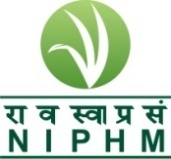 Telephone: 9140-24015374 E-mail: niphm@nic.in Tele-Fax:  9140-24015346Telephone: 9140-24015374 E-mail: niphm@nic.in Tele-Fax:  9140-24015346Rajendra Nagar,Hyderabad – 500 030http://niphm.gov.inSl. No.Name of the E-journals packageName & address of the agencyAgricultural Science CollectionM/s. Divya Enterprises Pvt. Ltd, B-9, LSC, A Block, Naraina Vihar, New Delhi.Sl. No.Name of the E-journals packageAgricultural Science Collection